Подготовительное отделение объявляет набор на новый учебный год!Подготовительное отделение объявляет набор на 2-х годичные и 9-ти месячные курсы подготовкиПодготовка ведется по следующим предметам: математика;русский язык;физика;химия;география;биология;английский язык;   история;обществознание;    информатикаОрганизационное собрание:15 сентября в 17-00 актовый зал 1 корпуса КГМТУ(ост. «Институт», за ДК «Корабелл»).Запись по адресу:г.Керчь, ул. Орджоникидзе,82, каб. 225.Звоните прямо сейчас по телефонам:(36561) 3-20-76,  +7 (918) 647-84-68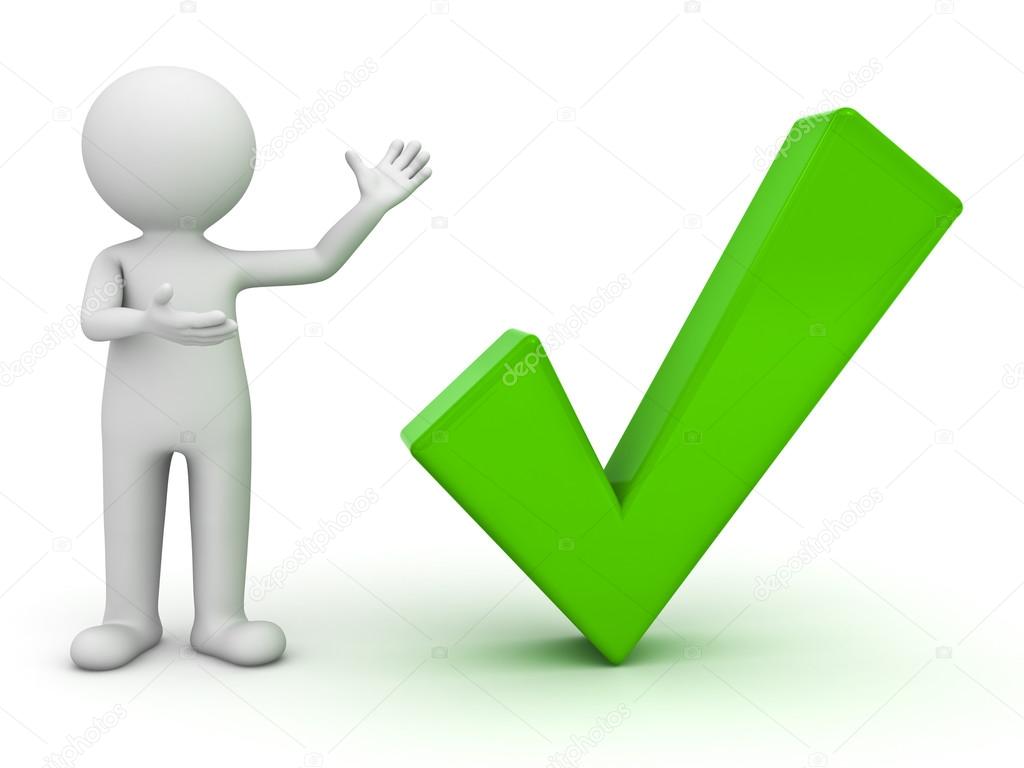 